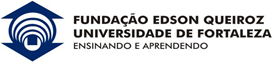 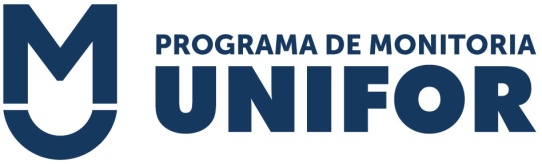 PROGRAMA DE MONITORIA – VREGRADTERMO DE DESLIGAMENTO – 20__.__(    ) MONITORIA INSTITUCIONAL	      (     ) MONITORIA VOLUNTÁRIA DISCIPLINA/MÓDULO: ___________________________________________CÓDIGO: _______CENTRO: ________PROFESSOR(A): _______________________________________________MONITOR(A): ________________________________________ MATRÍCULA:_______________	Eu,__________________________________________________________________, monitor(a) da disciplina __________________________________________________, código __________, através deste instrumento, comunico meu desligamento do Programa de Monitoria da Universidade de Fortaleza, do qual participei até ____/____/____.Justificativa do(a) Monitor(a): __________________________________________________________________________________________________________________________________________________________________________________________________________________________________________Parecer do(a) Professor(a):__________________________________________________________________________________________________________________________________________________________________________________________________________________________________________Fortaleza,______/_____/__________________________________ 				         ___________________________  Assinatura do(a)  Monitor(a)                                                            Assinatura do(a) Professor(a)    ____________________________           Assinatura do(a) Supervisor(a)          de Monitoria 